      MIĘDZYSZKOLNY OŚRODEK SPORTOWY KRAKÓW-WSCHÓD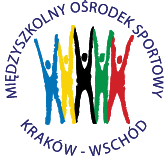 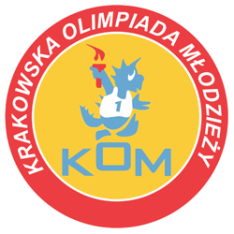 Adres: Centrum Rozwoju Com Com Zoneul. Ptaszyckiego 6 – P 09,  31 – 979 Krakówtel/fax: 12 685 58 25,   email:  biuro@kom.krakow.plwww.kom.krakow.plKraków, 24.04.2019r.Sprawozdanie KOM 2018/19Igrzyska Dzieci w mini piłce ręcznej dziewcząt Miejsce rozgrywek - Hala COM COM ZONE , ul. Ptaszyckiego 6, hala Suche Stawy , ul. Ptaszyckiego 4Termin: 29.03 – 24.04.2019Ilość szkół: 13Ilość uczestników: 202Ilość meczów: 34 w tym 3 w-oTERMINARZ ROZGRYWEK Tabela końcowa - klasyfikacja do współzawodnictwa - dziewczętaData:GodzinaMecz pomiędzy:Wynik:Tabela:29.03.2019PiątekEliminacje Gr. 1 i 29.009.3010.0010.3011.0011.3012.0012.3013.0013.30SP 80 – SP 162SP 31 – SP 80SP 162 – SP 31SP 101 – SP 82SP 89 – SP 160SP 101 – SP 89SP 82 – SP 160SP 101 – SP 160SP 89 – SP 824:68:22:622:010:0 w-o1:710:0 w-o10:0 w-o21:0Grupa 11m. SP 31         4    14:42m. SP 162       2      8:103m. SP 80          0     6:14Awans: SP 31 i SP 162Grupa 21m. SP 89         6     38:12m. SP 101       4     33:73m. SP 82          2    10:43SP 160 – NKL nieobecność usprawiedliwionaAwans: SP 89 i SP 1012.04.2019WtorekEliminacje Gr. 3 i 49.3010.0010.3011.0011.3012.0012.3013.0013.30SP 129 – SP 91KSP Molla – SP 164SP 91 – KSP MollaSP 129 – SP 164SP 91 – SP 164SP 129 – KSP MollaSP 114 – SP 85KSP Jadwiga – SP 85SP 114 – KSP Jadwiga1:241:723:21:514:26:20:143:92:16Grupa 31m. SP 91       6     61:52m. SP 164     4     14:163m. SP 129     2       8:314m. Molla      0       5:36Awans: SP 91 i SP 164Grupa 41m. SP 85        4     23:32m. Jadwiga   2      19:113m. SP 114      0        2:30Awans: SP 85 i Jadwiga9.04.2019WtorekPółfinał BSuche Stawy9.3010.0010.3011.0011.3012.00SP 89 – SP 162SP 164 – SP 85SP 89 – SP 164SP 85 – SP 162SP 162 – SP 164SP 89 – SP 8515:12:912:28:33:413:4Grupa B1m. SP 89     6      40:72m. SP 85     4      21:183m. SP 164   2        8:244m. SP 162    0       7:27Awans: SP 89 i SP 8512.04.2019PiątekPółfinał ASuche Stawy9.3010.0010.3011.0011.3012.00SP 91 – SP 31SP 101 – KSP JadwigaSP 31 – KSP JadwigaSP 101 – SP 91SP 31 – SP 101SP 91 – KSP Jadwiga12:46:512:60:194:522:3Grupa A1m. SP 91          6   53:7    2m. SP 101        4   11:283m. SP 31           2   20:234m. Jadwiga      0   14:40Awans: SP 91 i SP 10124.04.2019ŚrodaFinały9.009.30SP 91 – SP 85SP 89 – SP 101SP 85 – SP 101SP 89 – SP 9116:28:56:54:111m. SP 912m. SP 893m. SP 854m. SP 101MiejsceSzkołaPunkty do współzawodnictwa1SZKOŁA PODSTAWOWA Nr 91122SZKOŁA PODSTAWOWA Nr 89103SZKOŁA PODSTAWOWA Nr 8594SZKOŁA PODSTAWOWA Nr 10185-6SZKOŁA PODSTAWOWA Nr 1646,55-6SZKOŁA PODSTAWOWA Nr 316,57-8Katolicka Szkoła Podstawowa „JADWIGA”4,57-8SZKOŁA PODSTAWOWA Nr 1624,53m. w gr.SZKOŁA PODSTAWOWA Nr 8023m. w gr.SZKOŁA PODSTAWOWA Nr 8223m. w gr.SZKOŁA PODSTAWOWA Nr 11423m. w gr.SZKOŁA PODSTAWOWA Nr 1292UdziałKatolicka Szkoła Podstawowa im. B. Molli1